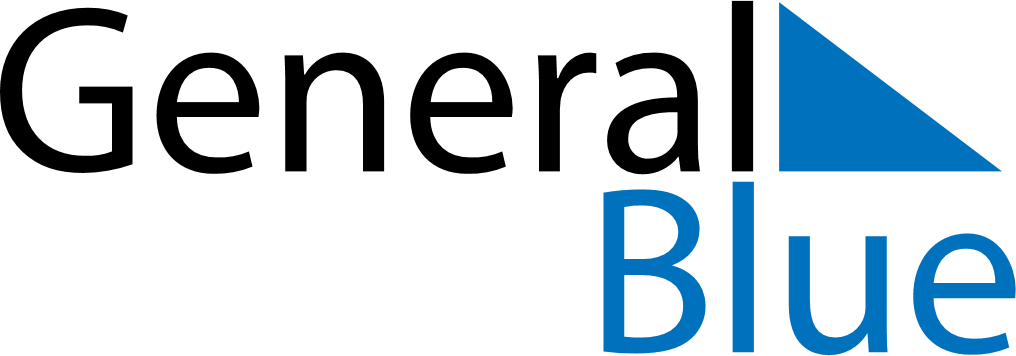 2023 – Q3Brunei  2023 – Q3Brunei  2023 – Q3Brunei  2023 – Q3Brunei  2023 – Q3Brunei  JulyJulyJulyJulyJulyJulyJulyMondayTuesdayWednesdayThursdayFridaySaturdaySunday12345678910111213141516171819202122232425262728293031AugustAugustAugustAugustAugustAugustAugustMondayTuesdayWednesdayThursdayFridaySaturdaySunday12345678910111213141516171819202122232425262728293031SeptemberSeptemberSeptemberSeptemberSeptemberSeptemberSeptemberMondayTuesdayWednesdayThursdayFridaySaturdaySunday123456789101112131415161718192021222324252627282930Jul 15: Sultan’s BirthdayJul 19: Islamic New YearSep 27: Birthday of Muhammad (Mawlid)